           УСТАВмуниципального автономного дошкольного образовательного учреждения «Детский сад № 29 комбинированного вида»г. Петропавловск-Камчатский2015 г.Общие положения1.1 Муниципальное автономное дошкольное образовательное учреждение «Детский сад № 29 комбинированного вида» (далее – Образовательная организация) является автономным учреждением, созданным с целью воспитания личности, социально-адаптированной к условиям жизни в современном обществе. Организационно-правовая форма - муниципальное учреждение.Тип учреждения – автономное.1.2 Полное наименование Образовательной организации: муниципальное автономное дошкольное образовательное учреждение «Детский сад № 29 комбинированного вида».Сокращенное наименование Образовательной организации: МАДОУ «Детский сад № 29 комбинированного вида».1.3. В своей деятельности Образовательная организация руководствуется Конституцией, Гражданским кодексом Российской Федерации, Трудовым кодексом Российской Федерации, Федеральным законом от 29.12.2012 № 273-ФЗ «Об образовании в Российской Федерации», иными федеральными законами и подзаконными актами федеральных органов исполнительной власти, нормативно-правовыми актами Камчатского края, органов местного самоуправления Петропавловск-Камчатского городского округа, настоящим Уставом.1.4. Образовательная организация является юридическим лицом, имеет печать установленного образца, штамп, бланки и иные реквизиты в соответствии с законодательством Российской Федерации. Образовательная организация от своего имени может приобретать                и осуществлять имущественные и личные неимущественные права, нести обязанности, быть истцом и ответчиком в суде.Образовательная организация вправе открывать счета в кредитных организациях и (или) лицевой счет в территориальном органе Федерального казначейства. 1.5. Учредителем и собственником имущества Образовательной организации является Петропавловск-Камчатский городской округ (далее – городской округ). От имени городского округа функции и полномочия учредителя осуществляются администрацией Петропавловск-Камчатского городского округа в лице её органов (далее – Учредитель). 1.6. Учредитель не отвечает по обязательствам Образовательной организации, а Образовательная организация не отвечает по обязательствам учредителя.1.7. Образовательная организация обязана ежегодно публиковать отчеты о своей деятельности и об использовании закрепленного за ней имущества в определенных Учредителем средствах массовой информации.1.8. Место нахождения и юридический адрес Образовательной организации: ул. Океанская д. 92 а, г. Петропавловск – Камчатский, Камчатский край, 683013.1.9. Право на образовательную деятельность и льготы, предоставляемые Образовательной организации законодательством Российской Федерации, возникают у Образовательной организации с момента получения ею лицензии.2. Цели и предмет деятельности Образовательной организации2.1. Целями деятельности Образовательной организации являются:2.1.1 создания условий, гарантирующих охрану и укрепление здоровья детей, снижения заболеваемости;2.1.2 формирования основ базовой культуры личности, всестороннего развития психических и физических качеств воспитанников в соответствии с возрастными и индивидуальными особенностями;2.1.3 осуществления коррекции психофизических дефектов (речевых, двигательных, эмоциональных);2.1.4 разработки и внедрения новых организационных педагогических    форм и методов воспитания дошкольников; 2.1.5 приобщения детей к общечеловеческим ценностям; 2.1.6 взаимодействия с семьями детей для обеспечения полноценного развития каждого ребенка.2.2. Для достижения целей, указанных в пункте 2.1. настоящего устава Образовательная организация осуществляет следующие виды деятельности (предмет деятельности Образовательной организации):- образовательная деятельность по образовательным программам дошкольного образования;- присмотр и уход за детьми.2.3. Для достижения своих уставных целей и выполнения задач Образовательная организация вправе оказывать населению, предприятиям, учреждениям и организациям платные дополнительные образовательные услуги, не предусмотренные соответствующими образовательными программами и государственными стандартами. К платным дополнительным образовательным услугам относятся:2.3.1. кружки по изучению иностранных языков;  2.3.2.  театральные кружки; 2.3.3. организация      и проведение      открытых     культурно-массовых мероприятий (показ кукольного театра, концерты, тематические вечера и прочее) для детей и родителей;  
          2.3.4. спортивные секции; 2.3.5. группы вечернего пребывания;  
2.3.6.группы выходного дня;  2.3.7. адаптационные группы кратковременного пребывания;  
2.3.8. подготовка к школе;  
2.3.9. кружки по обучению воспитанников изобразительному искусству;  2.3.10. кружки по ритмике и хореографии; 2.3.11. услуги учителя – логопеда;2.3.12. услуги учителя-дефектолога;2.3.13. услуги педагога-психолога.2.4. Платные дополнительные образовательные услуги не могут быть оказаны взамен основной деятельности Образовательной организации.2.5. При оказании платных дополнительных образовательных услуг Образовательной организацией заключается договор в письменной форме об оказании образовательных услуг с потребителем таких услуг. При предоставлении платных услуг Образовательная организация руководствуется Гражданским кодексом Российской Федерации, Законом Российской Федерации от 07.02.1992 № 2300-1 «О защите прав потребителей» и Правилами оказания платных образовательных услуг, утвержденными Постановлением Правительства Российской Федерации от 15.08.2013 № 706.2.6. Доход от деятельности, указанной в п. 2.3 настоящего Устава, используется Образовательной организацией в соответствии с уставными целями.2.7. В целях регламентации деятельности всех участников образовательного процесса: учёбы, работы, досуга и т.д. в Образовательной организации принимаются локальные акты – приказы, распоряжения, положения, инструкции   и   правила.   Локальные   акты, принятые Образовательной организацией в пределах своей компетенции, обязательны для исполнения всеми участниками образовательных отношений. Указанные локальные акты могут быть отменены в соответствии с законодательством Российской Федерации, в   случае   их   противоречия   законодательству   Российской Федерации, либо   по   мотиву   их   нецелесообразности (необоснованности).  3. Имущество  и финансовое обеспечение деятельности Образовательной организации3.1. Имущество Образовательной организации закрепляется за ней на праве оперативного управления в соответствии с Гражданским кодексом Российской Федерации, нормативными правовыми актами Петропавловск-Камчатского городского округа.Образовательная организация использует закрепленное за ней на праве оперативного управления имущество в пределах, установленных действующим законодательством Российской Федерации, в соответствии с назначением имущества и уставными целями деятельности.Образовательная организация несет ответственность перед собственником за сохранность и эффективное использование закрепленного за ней имущества.Изъятие и (или) отчуждение собственности, закрепленной за Образовательной организацией, осуществляются в соответствии с законодательством Российской Федерации.Образовательная организация самостоятельно осуществляет финансово-хозяйственную деятельность, имеет самостоятельный баланс и лицевой счет.3.6. Образовательная организация не вправе совершать сделки, возможными последствиями которых является отчуждение или обременение имущества, закрепленного за ним, или имущества, приобретенного за счет средств, выделенных ее собственником, если иное не установлено федеральными законами.3.7. Образовательная организация вправе вести приносящую доход деятельность, предусмотренную настоящим Уставом.3.8. Источниками формирования имущества и финансовых ресурсов Образовательной организации являются:Собственные средства Образовательной организации;Имущество, закрепленное за Образовательной организацией на праве оперативного управления.Доходы, полученные от приносящей доход деятельности, осуществляемой Образовательной организацией самостоятельно;Средства, полученные от родителей (законных представителей), за предоставление обучающимся дополнительных платных образовательных услуг, добровольные пожертвования других физических и юридических лиц;Средства, полученные в соответствии с законодательством Российской Федерации от взыскания неустоек (пеней, штрафов) с поставщиков, исполнителей, подрядчиков за неисполнение или ненадлежащее исполнение обязательств по договорам на поставку товаров, выполнение работ, оказание услуг; Средства, полученные из других, не запрещенных законом источников.3.9. Недвижимое имущество, закрепленное за Образовательной организацией или приобретенное Образовательной организацией за счет средств, выделенных ей Учредителем на приобретение этого имущества, а также находящееся у Образовательной организации особо ценное движимое имущество подлежит обособленному учету в установленном порядке.3.10. Образовательная организация с согласия Учредителя вправе вносить имущество, указанное в пункте 3.9. настоящего устава в уставной (складочный) капитал других юридических лиц или иным образом передавать это имущество другим юридическим лицам в качестве их учредителя или участника.3.11. Земельный участок, необходимый для выполнения Образовательной организацией своих уставных задач, предоставляется ей на праве постоянного (бессрочного) пользования.3.12. Образовательная организация отвечает по своим обязательствам тем имуществом, на которое по законодательству Российской Федерации может быть обращено взыскание.3.13. Учредитель формирует и утверждает муниципальные задания для Образовательной организации в соответствии с предусмотренной настоящим Уставом основной деятельностью. Образовательная организация осуществляет в соответствии с муниципальным заданием Учредителя и обязательствами перед страховщиком по обязательному социальному страхованию деятельность, предусмотренную настоящим уставом.3.14. Учредитель осуществляет финансовое обеспечение выполнения муниципального задания. В случае сдачи в аренду с согласия Учредителя недвижимого имущества или особо ценного движимого имущества, закрепленных за Образовательной организацией собственником или приобретенных Образовательной организацией за счет средств, выделенных ей Учредителем на приобретение такого имущества, финансовое обеспечение содержания такого имущества Учредителем не осуществляется.3.16. Доходы Образовательной организации поступают в ее самостоятельное распоряжение и используются Образовательной организацией для достижения целей, ради которых она создана.Собственник имущества Образовательной организации не имеет права на получение доходов от осуществления Образовательной организации деятельности и использования закрепленного за Образовательной организации имущества.4. Организация воспитательно-образовательного процесса4.1. Воспитание и обучение в Учреждении ведется по общеразвивающей направленности, с учетом возрастных и индивидуальных особенностей ребенка. Учреждение реализует основную общеобразовательную программу дошкольного образования с приоритетным осуществлением деятельности по развитию детей по нескольким направлениям, таким как познавательно-речевое, социально-личностное, художественно - эстетическое и физическое.4.2. Обучение и воспитание в Учреждении ведется на русском языке. 4.3. Учреждение самостоятельно в выборе форм, средств и методов обучения и воспитания, направленных на сохранение и укрепление здоровья детей, их закаливание, физическое, интеллектуальное и личностное развитие, становление общечеловеческих ценностей, развитие воображения, творческих способностей ребенка. 4.4. Образовательные программы в Учреждении реализуются с учетом возрастных и индивидуальных особенностей воспитанников.4.5. Образовательная деятельность Учреждения осуществляется в соответствии с годовым планом работы. 4.6. Учреждение устанавливает последовательность, продолжительность деятельности воспитанников, исходя из условий Учреждения, содержания образовательных программ. Деятельность регламентируется режимом дня возрастных групп. 4.7. Учреждение устанавливает максимальный объем образовательной нагрузки воспитанников во время занятий, соответствующим санитарным правилам и нормам. 4.8. Отношения к личности ребенка и педагога-воспитателя строятся на основе сотрудничества, уважения личности ребенка и предоставления ему свободы развития, в соответствии с индивидуальным и дифференцированным подходом к основе изучения их психолого-педагогических особенностей.   4.9. Прием обучающихся в Учреждение осуществляется в соответствии с Порядком приема, утвержденным общим собранием трудового коллектива Учреждения в соответствии с действующим законодательством Российской Федерации.Участники образовательных отношений 5.1. Участниками образовательных отношений в Образовательной организации являются воспитанники, педагогические работники Образовательной организации, родители (законные представители). 5.2. Взаимоотношения участников образовательного процесса строятся на основе сотрудничества, уважения личности, приоритета общечеловеческих ценностей. 5.3. Образовательная организация обеспечивает права каждого воспитанника в соответствии с Конвенцией о правах ребенка, принятой 44-й сессией Генеральной Ассамблеи ООН, с   действующим законодательством  Российской Федерации. 5.4. Воспитанник имеет право на: на охрану жизни и укрепление здоровья; защиту   от   всех   форм   физического   и психического насилия;  защиту его достоинства; 5.4.4 удовлетворение     потребностей     в     эмоционально-личностном   общении; удовлетворение физиологических потребностей (в питании, сне,   отдыхе и др.) в соответствии с его возрастом и индивидуальными особенностями развития;  развитие его творческих способностей;  получение помощи в коррекции отклонений в развитии; получение образования в соответствии с   государственными   образовательными требованиями; получение   дополнительных (в том числе платных)   образовательных услуг; пользование   игровым   оборудованием, играми, игрушками   и   учебными пособиями. 5.5. Родители (законные представители) имеют право:знакомиться с Уставом Образовательной организации и другими документами, регламентирующими организацию воспитательно-образовательного процесса; знакомиться с содержанием и ходом воспитательного образовательного процесса в Образовательной организации; вносить предложения заведующему Образовательной организации по улучшению работы с детьми в Образовательной организации, в том числе по организации платных дополнительных образовательных услуг; защищать       ребенка     от      всех      форм     физического      или   психологического насилия, небрежного, грубого отношения к нему; защищать права и интересы ребенка;присутствовать в группе, которую посещает ребенок, на условиях, определенных договором о взаимоотношениях между ними и Образовательной организацией; принимать   участие   в   работе педагогического Совета    Образовательной организации с   правом совещательного голоса; заслушивать отчеты заведующего и педагогов Образовательной организации о работе с воспитанниками;досрочно расторгнуть договор между Образовательной организацией и родителями (законными представителями).5.6. Родители (законные представители) обязаны:  выполнять настоящий Устав;соблюдать условия договора между Образовательной организацией и родителями (законными представителями); вносить плату за содержание ребенка в Образовательной организации в срок, установленный в договоре.5.7. На педагогическую работу принимаются лица, имеющие образовательный ценз, соответствующий требованиям тарифно-квалификационных характеристик (требований) по должностям работников учреждений образования. К педагогической деятельности не допускаются лица, в отношении которых действующим законодательством установлен запрет или ограничение на занятие педагогической деятельностью.5.8. Педагогические работники Образовательной организации имеют право:  5.8.1 на получение работы, обусловленной трудовым соглашением с Образовательной организацией; на оплату труда в соответствии с установленными ставками; на установление режима рабочего времени и времени отдыха как работника Образовательной организации в соответствии с действующим законодательством Российской Федерации; защиту профессиональной чести и достоинства;5.8.2 на самостоятельный выбор и использование методики обучения в рамках образовательных программ;5.8.3 на материально-техническое обеспечение своей профессиональной деятельности;5.8.4 разрабатывать и вносить предложения по совершенствованию учебной работы.5.8.5 участвовать в управлении Образовательной организацией в порядке, определяемом настоящим Уставом.5.8.6 иные права, предоставленные работникам образовательных организаций в соответствии с действующим законодательством Российской Федерации.5.9. Педагогические работники обязаны: 5.9.1 соблюдать требования настоящего Устава, режим Образовательной организации, правила внутреннего распорядка, должностную инструкцию, распоряжения администрации Образовательной организации;5.9.2 своевременно и правильно вести установленную Образовательной организацией документацию по образовательному процессу;5.9.3 соответствовать требованиям квалификационных характеристик.5.9.4 защищать воспитанников от всех форм физического и   психического насилия; сотрудничать с семьей по вопросам воспитания и обучения     воспитанников;  обладать профессиональными умениями и навыками, постоянно их совершенствовать;  выполнять условия договора о взаимоотношениях Учреждения с родителями (законными представителями). 5.10. Работники Образовательной организации несут ответственность в порядке, установленном законодательством Российской Федерации, за: 5.10.1 невыполнение функций, отнесенных к компетенции Образовательной организации; качество обучения и воспитания своих воспитанников; жизнь и здоровье воспитанников;5.10.4 нарушение прав и свобод воспитанников Образовательной организации. 5.11. Взаимоотношения между Образовательной организацией и родителями (законными представителями) регулируются договором, включающим себя условия о взаимных правах и обязанностях, ответственности сторон возникающими в процессе обучения и воспитания детей. Порядок осуществления функций и полномочий Учредителя6.1. Учредителем Образовательной организации является Петропавловск-Камчатский городской округ.6.2. От имени городского округа функции и полномочия Учредителя осуществляются администрацией Петропавловск-Камчатского городского округа в лице Управления образования администрации Петропавловск-Камчатского городского округа.6.3. Учредитель:6.3.1 утверждает устав Образовательной организации, а также вносимые в него изменения и дополнения;6.1.2 направляет в орган, осуществляющий функции по управлению и распоряжению муниципальным имуществом Петропавловск-Камчатского городского округа предложение о закреплении за Образовательной организацией недвижимого имущества (об изъятии данного имущества);6.1.3 принимает по согласованию с органом, осуществляющим функции по управлению и распоряжению муниципальным имуществом Петропавловск-Камчатского городского округа, решения об отнесении имущества Образовательной организации к особо ценному движимому имуществу и об исключении из состава, особо ценного движимого имущества объектов, закрепленных за Образовательной организацией, которые перестают относиться к видам особо ценного движимого имущества;6.1.4 рассматривает и одобряет по согласованию с органом, осуществляющим функции по управлению и распоряжению муниципальным имуществом Петропавловск-Камчатского городского округа предложений руководителя Образовательной организации о совершении сделок с имуществом Образовательной организации в случаях, если в соответствии с частями 2 и 6 статьи 3 Федерального закона от 03.11.2006 № 174-ФЗ                           «Об автономных учреждениях» для совершения таких сделок требуется согласие Учредителя;6.1.5 дает согласие на внесение Образовательной организацией денежных средств и иного имущества в уставный (складочный) капитал других юридических лиц или передачу этого имущества иным образом другим юридическим лицам в качестве их учредителя или участника (в части внесения недвижимого имущества - по согласованию с органом, осуществляющим функции по управлению и распоряжению муниципальным имуществом Петропавловск-Камчатского городского округа);6.1.6 представляет в установленном порядке предложение о создании муниципального бюджетного или казенного учреждения путем изменения типа Образовательной организации;6.1.7 формирует и утверждает муниципальное задание Образовательной организации в соответствии с предусмотренной настоящим уставом основной деятельностью;6.1.8 рассматривает предложения руководителя Образовательной организации о создании или ликвидации филиалов Образовательной организации, открытии или закрытии ее представительств;6.1.9 назначает руководителя Образовательной организации и прекращает его полномочия, а также заключает и прекращает трудовой договор с ним;6.1.10 представляет на рассмотрение наблюдательного совета Образовательной Организации предложения и принимает решения после рассмотрения рекомендаций наблюдательного совета автономного Образовательной Организации по вопросам:- о внесении изменений в устав Образовательной организации;- о создании или ликвидации филиалов Образовательной организации, открытии или закрытии его представительств;- о реорганизации или ликвидации Образовательной организации;- об изъятии имущества, закрепленного за Образовательной организацией на праве оперативного управления;6.1.11 принимает решение о назначении членов наблюдательного совета Образовательной организации или досрочном прекращении их полномочий;6.1.12 решает иные вопросы, в соответствии с действующим законодательством Российской Федерации;6.1.13 Орган, осуществляющий функции по управлению и распоряжению муниципальным имуществом Петропавловск-Камчатского городского округа по предложению Учредителя закрепляет за Образовательной организацией недвижимое и особо ценное движимое имущество (изымает данное имущество).6.1.14 Учредитель доводит свои решения до Образовательной организации в письменной форме в течение 7 рабочих дней с даты их принятия.Управление Образовательной организацией7.1. Для практического текущего руководства деятельностью в Образовательной организации создается наблюдательный совет в составе от 5 до 11 человек. В состав наблюдательного совета Образовательной организации входят представители учредителя Образовательной организации, представители органа, осуществляющего функции по управлению и распоряжению муниципальным имуществом Петропавловск-Камчатского городского округа и представители общественности, в том числе лица, имеющие заслуги и достижения в области образования. В состав наблюдательного совета Образовательной организации могут входить представители иных органов местного самоуправления, представители работников Образовательной организации. 7.2. Количество представителей органов местного самоуправления в составе наблюдательного совета не должно превышать одну треть от общего числа членов наблюдательного совета Образовательной организации. Не менее половины из числа представителей органов местного самоуправления составляют представители Учредителя. Количество Образовательной организации не может превышать одну треть от общего числа членов наблюдательного совета Образовательной организации.7.3. Срок полномочий наблюдательного совета составляет 5 лет.7.4. Членами наблюдательного совета из их числа избирается Председатель наблюдательного совета Образовательной организации на срок полномочий наблюдательного совета Образовательной организации простым большинством голосов от общего числа голосов членов наблюдательного совета Образовательной организации.7.5. Представитель работников Образовательной организации не может быть избран председателем наблюдательного совета Образовательной организации.7.6. наблюдательный совет Образовательной организации в любое время вправе переизбрать своего председателя.7.7. Председатель наблюдательного совета Образовательной организации организует работу наблюдательного совета Образовательной организации, созывает его заседания, председательствует на них и организует ведение протокола.7.8. В отсутствие председателя наблюдательного совета Образовательной организации его функции осуществляет старший по возрасту член наблюдательного совета Образовательной организации, за исключением представителя работников Образовательной организации.7.3. наблюдательный совет Образовательной организации рассматривает:7.3.1 предложения учредителя или руководителя Образовательной организации о внесении изменений в устав Образовательной организации;7.3.2 предложения учредителя или руководителя Образовательной организации о создании и ликвидации филиалов Образовательной организации, об открытии и о закрытии его представительств;7.3.3 предложения учредителя или руководителя Образовательной организации о реорганизации Образовательной организации или о его ликвидации;7.3.4 предложения учредителя или руководителя Образовательной организации об изъятии имущества, закрепленного за Образовательной организации на праве оперативного управления;7.3.5 предложения руководителя Образовательной организации об участии Учреждения в других юридических лицах, в том числе о внесении денежных средств и иного имущества в уставный (складочный) капитал других юридических лиц или передаче такого имущества иным образом другим юридическим лицам, в качестве учредителя или участника;7.3.6 проект плана финансово-хозяйственной деятельности Образовательной организации;7.3.7 по представлению руководителя Образовательной организации проекты отчетов о деятельности Образовательной организации и об использовании его имущества, об исполнении плана его финансово-хозяйственной деятельности, годовую бухгалтерскую отчетность Образовательной организации;7.3.8 предложения руководителя Образовательной организации о совершении сделок по распоряжению имуществом, которым в соответствии с настоящим Уставом Образовательная организация не вправе распоряжаться самостоятельно;7.3.9 предложения руководителя Образовательной организации о совершении крупных сделок;7.3.10 предложения руководителя Образовательной организации о совершении сделок, в совершении которых имеется заинтересованность;7.3.11 предложения руководителя Образовательной организации о выборе кредитных организаций, в которых Образовательная организация может открыть банковские счета;7.3.12 вопросы проведения аудита годовой бухгалтерской отчетности Образовательной организации и утверждения аудиторской организации.7.4. Заседания наблюдательного совета (далее - заседание) собираются по мере необходимости, но не реже одного раза в квартал.7.5. Заседание наблюдательного совета созывается его председателем по собственной инициативе, по требованию учредителя Учреждения, члена наблюдательного совета Образовательной организации или руководителя Образовательной организации. Дата проведения заседания назначается председателем наблюдательного совета Образовательной организации.7.6. Члены наблюдательного совета Образовательной организации и иные приглашенные на заседание участники извещаются о проведении заседания письмом с уведомлением о вручении либо телефонограммой не позднее, чем за 5 дней до даты его проведения.7.7. В заседании наблюдательного совета Образовательной организации вправе участвовать руководитель Образовательной организации.  Иные приглашенные председателем наблюдательного совета Образовательной организации лица могут участвовать в заседании наблюдательного совета Образовательной организации, если против их присутствия не возражает более чем одна треть от общего числа членов наблюдательного совета Образовательной организации.7.8. Заседание наблюдательного совета Образовательной организации является правомочным, если все члены наблюдательного совета Образовательной организации извещены о времени и месте его проведения и на заседании присутствует более половины членов наблюдательного совета. Передача членом наблюдательного совета Образовательной организации своего голоса другому лицу не допускается.7.9. Каждый член наблюдательного совета Образовательной организации имеет при голосовании один голос. В случае равенства голосов решающим является голос председателя наблюдательного совета Образовательной организации.7.10. Первое заседание наблюдательного совета Образовательной организации после его создания, а также первое заседание нового состава наблюдательного совета Образовательной организации созывается по требованию Учредителя. До избрания председателя наблюдательного совета на таком заседании председательствует старший по возрасту член наблюдательного совета, за исключением представителя работников Образовательной организации.7.11. Единоличным исполнительным органом Образовательной организации является заведующая (далее - руководитель Образовательной организации), которая осуществляет текущее руководство деятельностью Образовательной организации, за исключением вопросов, отнесенных федеральными законами или настоящим Уставом к компетенции Учредителя, наблюдательного совета Образовательной организации или иных органов Образовательной организации.7.12. Руководитель Образовательной организации без доверенности действует от имени Образовательной организации, в том числе представляет ее интересы и совершает сделки от его имени, утверждает штатное расписание, план финансово-хозяйственной деятельности Образовательной организации, ее годовую бухгалтерскую отчетность, осуществляет подбор, прием на работу работников и распределение должностных обязанностей, несет ответственность за уровень квалификации работников, устанавливает заработную плату работникам, в том числе надбавки и доплаты к должностным окладам, порядок и размеры их премирования, издает приказы по вопросам относящимся к его компетенции и дает указания, обязательные для исполнения всеми работниками Образовательной организации, а также осуществляет иную деятельность, предусмотренную настоящим Уставом.7.13. Общее собрание работников Образовательной организации (далее – Общее собрание), является формой самоуправления Образовательной организации. 7.14. В компетенцию Общего собрания входит:7.14.1. обсуждение и внесение Учредителю предложений о внесении изменений в Устав Образовательной организации;7.14.2. выдвижение кандидатов в наблюдательный совет;7.15. Общее собрание проводится по мере необходимости, но не реже одного раза в год.7.16. Педагогический совет Образовательной организации является коллегиальным органом самоуправления педагогических работников.7.16.1 В состав педагогического совета входят: все педагогические работники, заведующая, заместитель заведующей по воспитательно- методической работе.7.16.2 В работе педагогического совета по мере необходимости могут принимать участие представители Учредителя, руководители органов самоуправления Образовательной организации, штатный медицинский персонал, а также родители (законные представители).7.16.3 Председателем педагогического совета Образовательной организации является заведующий Образовательной организацией.7.16.4 Педагогический совет Образовательной организации собирается на заседания по плану, а также по мере необходимости, но не реже 4 раз в год. Решения педагогического совета Образовательной организации принимаются открытым голосованием и являются правомочными, если на его заседании присутствовало не менее двух третей состава и за них проголосовало простое большинство присутствующих.7.16.5 Решения педагогического совета Образовательной организации являются обязательными для всех участников образовательного процесса, реализуются приказами заведующей Образовательной организации в пределах его компетенции.7.16.6 К компетенции педагогического совета Образовательной организации относятся: определение перспективных и текущих задач коллектива Образовательной организации;анализ, диагностика состояния образовательной системы в Образовательной организации и определение концепции и (или) программы развития Образовательной организации;определение содержания образования, форм, методов учебно-воспитательного процесса и способов их реализации;определение содержания работы по повышению профессионального уровня педагогических работников;определение направлений экспериментальной деятельности, анализ ее результатов;рассмотрение вопросов нарушения педагогическими работниками Устава Образовательной организации;рассмотрение представлений педагогических работников к награждению и (или) присвоению почетного звания;утверждение плана работы Образовательной организации на учебный год.7.16.7 Заседания педагогического совета протоколируются. Протоколы подписываются председателем педагогического совета и секретарем.Книга протоколов педагогических советов хранится в делах Образовательной организации 3 года.Учет, отчетность и контроль за  деятельностью Учреждения8.1. Образовательная организация ведет бухгалтерскую отчетность на договорной основе с муниципальным бюджетным учреждением Петропавловск-Камчатского городского округа «Централизованная бухгалтерия».8.2. Контроль за деятельностью Образовательной организации осуществляется Учредителем.8.3. Образовательной организация ежеквартально и ежегодно представляет Учредителю отчет о своей работе в установленном законном порядке.8.4. Контроль за эффективностью использования и сохранностью находящегося в оперативном управлении Образовательной организации муниципального имущества осуществляет Учредитель, в порядке, установленном действующим законодательством.8.5. Образовательной организация обязано ежегодно публиковать отчеты о своей деятельности и об использовании закрепленного за ним имущества в порядке, установленном Правительством Российской Федерации, в определенных Учредителем средствах массовой информации.8.6. Образовательная организация обеспечивает открытость и доступность следующих документов:Устав Образовательной организации, в том числе внесенные в него изменения;свидетельство о государственной регистрации Образовательной организации;решение о создании Образовательной организации;8.6.4 решение о назначении руководителя Образовательной организации;положения о филиалах, представительствах Образовательной организации;документы, содержащие сведения о составе наблюдательного совета Образовательной организации;план финансово-хозяйственной деятельности Образовательной организации;годовая бухгалтерская отчетность Образовательной организации.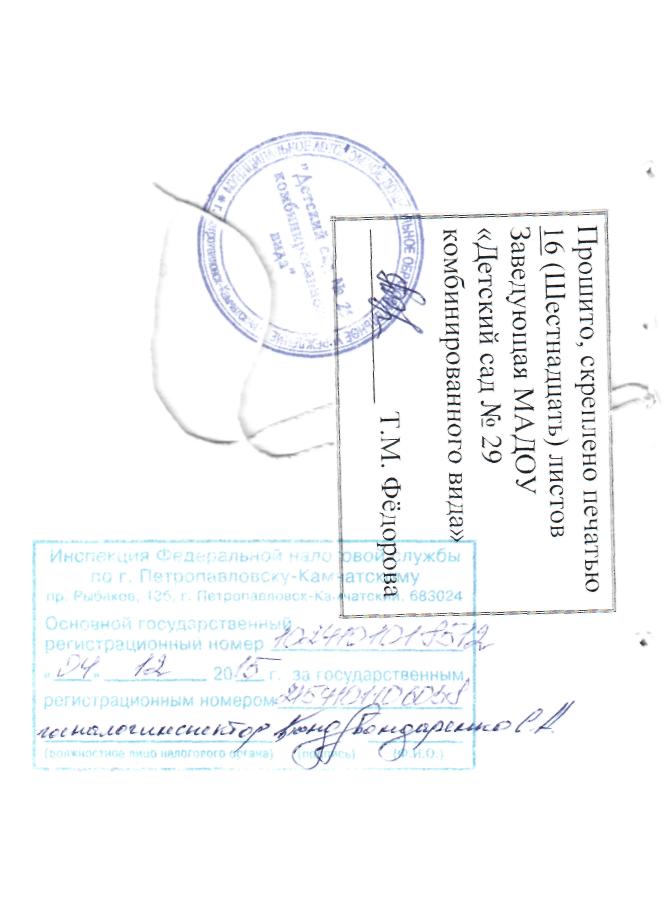 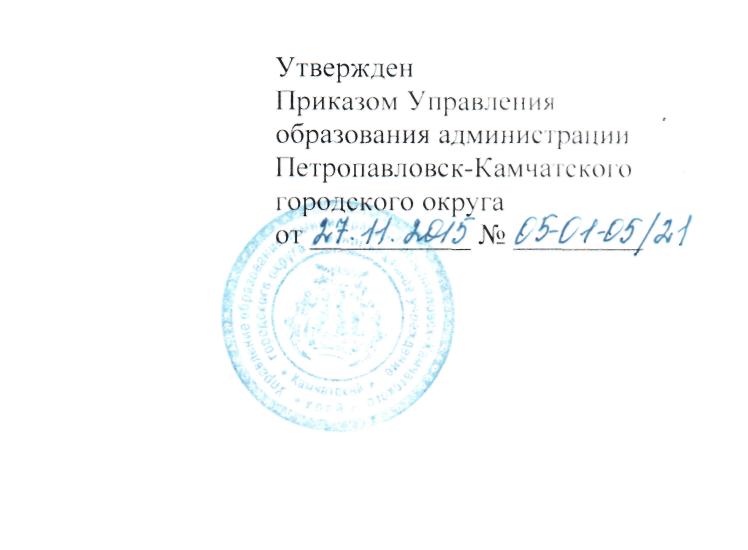 